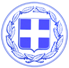                         Κως, 18 Νοεμβρίου 2015ΘΕΜΑ : ‘’  Απάντηση από το Γραφείο Τύπου του Δήμου Κω στην ανακοίνωση του Σύριζα                    Κω.’’Tα απολιθώματα του Σύριζα Κω της εποχής του 4% , αναζητούν αντίπαλο στο πρόσωπο του Δημάρχου Κω, επιλέγοντας να εκδώσουν ανακοίνωση κατά του Δήμου Κω την ημέρα που δημοσιοποιήθηκε η σύλληψη στην Κω δύο ύποπτων τζιχαντιστών.Δεν θα το καταφέρουν, σε αυτή την προσπάθεια δημιουργίας τεχνητής έντασης και αποπροσανατολισμού, θα μείνουν μόνοι τους.Όλοι αυτοί βρίσκονται σε μεγάλη απόσταση από την κοινωνία του νησιού και τα πραγματικά της προβλήματα.Η δημοτική αρχή στηρίζεται σε μια μεγάλη και πλατειά κοινωνική και πολιτική πλειοψηφία, που την αποτελούν πολίτες από διαφορετικές πολιτικές αφετηρίες.Δεν υπηρετεί κομματικές ή άλλες σκοπιμότητες.Για εμάς πέρα και πάνω από όλα είναι η Κως και οι πολίτες της.Υπερασπιζόμαστε την Κω του τουρισμού και της ασφάλειας των κατοίκων και των επισκεπτών μας και όχι την μετατροπή της σε αποθήκη ψυχών , όπως θέλουν κάποιοι που λειτουργούν σε ρόλο πέμπτης φάλαγγας και υπονομευτών του τουρισμού μας.Η Κως θα δώσει αυτή τη μάχη ενωμένη, δεν θα δεχθεί τη δημιουργία κέντρου παράνομων μεταναστών και προσφύγων εφόσον δεν τηρούνται οι όροι και οι προϋποθέσεις που έχει θέσει.Αυτοί που ονειρεύονται καταυλισμούς και λεηλασία των ευρωπαϊκών πόρων, με πρόσχημα το μεταναστευτικό, θα μείνουν με την όρεξη. Λογικές και πρακτικές τύπου ‘’Κάπτεν-Ηλίας’’ θα αντιμετωπιστούν πλέον σκληρά και με απόλυτη εφαρμογή των νόμων.Η Κως θα παραμείνει τουριστικός προορισμός και όσοι δεν το έχουν πάρει απόφαση να το πάρουν.Οι αποφάσεις θα ληφθούν μέσα από ανοιχτές δημοκρατικές διαδικασίες και δημόσια διαβούλευση με τους φορείς.Σε αυτή τη δημόσια διαβούλευση μπορούν να καταθέσουν όλοι τις απόψεις τους.Δημοκρατικά και ελεύθερα.’’